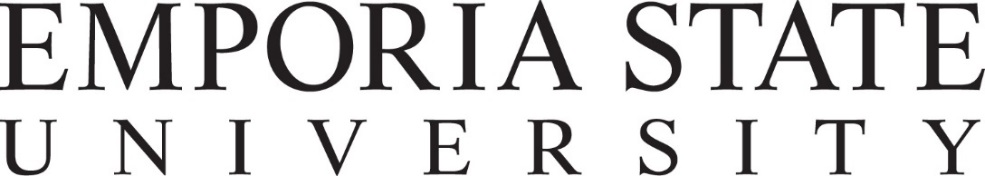 Jean Shanelec Memorial ScholarshipAPPLICATIONThe Jean Shanelec Memorial Scholarship will be awarded to students from Ellsworth County or Rice County, Kansas, who have exhibited both the academic skills necessary to be successful at Emporia State University and the leadership skills necessary to be a productive member of society.  This scholarship will be initially awarded to incoming freshman or transfer students and may be renewed so long as the student maintains a 3.0 GPA for up to an additional three years.Jean Shanelec loved to learn, she loved to teach and she loved Emporia State University. She attended Emporia State University (then Kansas State Teachers College) and graduated with a BS in Education in 1947. Jean chose teaching as a career and brought a creative, enthusiastic, and unique approach to the classroom. While teaching, she earned a Master’s degree and became a specialist in both reading and learning disabilities. Outside the classroom, Jean was an accomplished actor and public speaker, not to mention wife, mother, and grandmother. PART I: STUDENT INFORMATIONStudent Name  	Mailing Address   	City, State, Zip  			______________ E# (if known) 	_Phone  __________________________High School    __________________ 	County   __________________________Expected enrollment status for 2020-21:	c Full Time	c Part TimePART II: EXTRACURRICULAR AND LEADERSHIP ACTIVITIESList any school, church or community activities in which you’ve been involved, and describe any leadership roles:  ____________________________________________________________________________________________________________________________________________________________________________________________________________________________________________________________________________________________________________________________________________________________________________________________PART III:  ADDITIONAL INFORMATIONPlease indicate whether any of the following statements apply to you:c I am transferring from another institution:  _________________________________________________________c I am from Ellsworth County, Kansas.c I am from Rice County, Kansas.Please submit application to ESU Financial Aid, Scholarships & Veterans Services, Plumb Hall 103, 1 Kellogg Circle, Emporia, KS 66801 or fax to 620-341-6088 or email to ESUScholarships@emporia.edu on or before February 28.